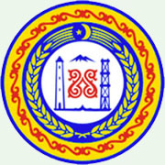 МИНИСТЕРСТВО ФИНАНСОВ ЧЕЧЕНСКОЙ РЕСПУБЛИКИПРИКАЗ      от   31.12.2011                                         г. Грозный                                           № 01-03-01/341Об  утверждении  перечня сведений, порядкаи журнала регистрации уведомлений о фактах обращения в целях склонения государственного гражданского служащего Министерства финансов Чеченской Республикик совершению коррупционных правонарушений В соответствии с Федеральным законом от 27 декабря 2008г. № 273-ФЗ «О противодействии коррупции», Законом Чеченской Республики от 21 мая 2009г. № 36-РЗ «О противодействии коррупции в Чеченской Республике» и других федеральных и республиканских антикоррупционных законодательных актов,  в целях повышения эффективности мер по противодействию коррупции,ПРИКАЗЫВАЮ:           1. Утвердить перечень сведений, содержащихся в уведомлениях представителя нанимателя (работодателя) о фактах обращения в целях склонения государственного гражданского служащего Министерства финансов Чеченской Республики к совершению коррупционных правонарушений (Приложение № 1).        2. Утвердить порядок уведомления представителя нанимателя (работодателя) о фактах обращения в целях склонения государственного гражданского служащего Министерства финансов Чеченской Республики к совершению коррупционных правонарушений, регистрации уведомлений и организации проверки сведений, содержащихся в уведомлениях (Приложение № 2).        3.  Утвердить форму журнала регистрации уведомлений представителя нанимателя (работодателя) о фактах обращения в целях склонения государственного служащего к совершению коррупционных правонарушений (Приложение № 3).         4.   Организацию регистрации уведомлений о фактах обращения в целях склонения государственного служащего Министерства финансов Чеченской Республики к совершению коррупционных правонарушений возложить на консультанта по противодействию коррупции.           5. Отделу кадров административно-правового департамента в трехдневный срок с момента издания настоящего приказа ознакомить государственных гражданских служащих с приказом под роспись, а также разъяснить государственным гражданским служащим и работникам Министерства финансов Чеченской Республики, что уведомление о фактах обращения в целях склонения государственного служащего к совершению коррупционных правонарушений является их служебной обязанностью.          6.   Контроль за исполнением настоящего приказа оставляю за собой.Министр                                                                                                   Э.А. Исаев                                                  Приложение №1 
                                                                              к приказу Министерства финансов                                                               Чеченской Республики 
                                                                          от 31.12.2011 № 01-03-01/341                                                           Перечень сведений, содержащихся в уведомлениях представителя нанимателя (работодателя) о фактах обращения в целях склонения государственного служащего Министерства финансов Чеченской Республики к совершению коррупционных правонарушений       1. Дата, время и место обращения к государственному гражданскому служащему с целью склонения к совершению коррупционных правонарушений, при невозможности указать точные дату и время допускается указание периода времени.      2. Лицо, обратившееся к государственному гражданскому служащему с целью склонения к совершению коррупционных правонарушений. Если государственный гражданский служащий не располагает сведениями, позволяющими однозначно идентифицировать такое лицо, указать все признаки, которые могут способствовать его поиску и идентификации.      3. Способ обращения: при личной встрече (указать где), по телефону, по электронной почте, в письменном виде или иным образом.      4. Содержание обращения: какое именно коррупционное правонарушение государственному гражданскому служащему предлагалось совершить.      Указать в каких целях предлагалось совершить коррупционное правонарушение, а также как именно было сделано обращение (характер обращения): агрессия, психологическое давление, спокойная просьба, угроза.     5. Объяснения, выводы и предложения государственного гражданского служащего по факту обращения с целью склонения к совершению коррупционных правонарушений, включая потенциальную возможность для государственного гражданского служащего совершить коррупционное правонарушение, а также возможный ущерб, который мог быть причинён согласием государственного гражданского служащего на совершение коррупционного правонарушения (материальный ущерб Чеченской Республике, ограничение конкуренции, ущерб интересам физических или юридических лиц, потеря авторитета органов государственной власти в сознании общества и отдельных граждан, возможность разглашения государственной тайны и т.д.).       6. Возможность подтвердить факт и содержание обращения: наличие письменных документов, возможность получения объяснений (показаний) свидетелей и иных доказательств.      7. Фамилия, имя, отчество, должность гражданского служащего.      8. Дата уведомления.                                           Приложение № 2 
                                                                          к приказу Министерства финансов                                                     Чеченской Республики 
                                                            от 31.12.2011 № 01-03-01/341                                                          Порядок 
уведомления представителя нанимателя (работодателя) о фактах обращения в целях склонения государственного служащего Министерства финансов Чеченской Республики к совершению коррупционных правонарушений, регистрации уведомлений и организации проверки сведений, содержащихся в уведомлениях       1. Совершение государственными гражданскими служащими коррупционных правонарушений представляет значительную угрозу интересам государственной службы.       2.  Уведомление о фактах обращения в целях склонения государственного служащего к совершению коррупционных правонарушений является служебной обязанностью государственного гражданского служащего.       Не уведомление или несвоевременное уведомление о факте обращения в целях склонения государственного служащего к совершению коррупционных правонарушений является основанием для применения в отношении государственного гражданского служащего дисциплинарного взыскания вплоть до увольнения.       3. При получении государственным гражданским служащим предложения коррупционного характера, а также при получении им информации о коррупционном предложении другим государственным гражданским служащим или должностным лицам, государственный гражданский служащий обязан в письменном виде уведомить об этом представителя нанимателя (работодателя).       Уведомление должно быть подано в течение трёх дней с момента обращения.        4. Уведомление составляется в свободной форме на имя министра финансов Чеченской Республики. В уведомлении должны быть указаны сведения в соответствии с перечнем сведений, содержащихся в уведомлениях представителя нанимателя (работодателя) о фактах обращения в целях склонения государственного служащего Министерства финансов Чеченской Республики к совершению коррупционных правонарушений   (приложение № 1 к приказу).       5. Каждое уведомление подлежит обязательной регистрации в журнале регистрации уведомлений представителя нанимателя (работодателя) о фактах обращения в целях склонения государственного служащего Министерства финансов Чеченской Республики к совершению коррупционных правонарушений.       6. На копии уведомления представителя нанимателя (работодателя) о фактах обращения в целях склонения государственного служащего к совершению коррупционных правонарушений делается отметка о принятии с указанием даты подачи уведомления.         7.  О поступлении уведомления лицо, осуществляющее регистрацию, должно доложить Министру финансов Чеченской Республики в тот же день.         8.  Министр финансов Чеченской Республики по каждому обращению назначает проверку, определяя для её проведения лиц из числа государственных гражданских служащих Министерства финансов Чеченской Республики в зависимости от содержания уведомления о фактах обращения в целях склонения государственного служащего к совершению коррупционных правонарушений. Если в уведомлении содержатся сведения, составляющие государственную тайну, лица, уполномоченные на проведение проверки, должны иметь допуск к работе со сведениями, составляющими государственную тайну.         9.  Лица, уполномоченные Министром финансов Чеченской Республики на проведение проверки, уполномочены затребовать объяснения у государственных гражданских служащих и работников Министерства финансов Чеченской Республики, а также составлять акты об отказе от дачи объяснений и акты отказа от подписи.         10.   Срок проведения проверки составляет 30 дней.         11.  Результаты проверки докладываются Министру финансов Чеченской Республики немедленно.         12. Если уведомление содержит сведения о совершённом или готовящемся преступлении, уведомление следует немедленно направить в орган государственной власти, уполномоченный в соответствии с законодательством Российской Федерации принимать решение о возбуждении уголовного дела.         13. Лицам, проводящим проверку сведений, содержащихся в уведомлении, надлежит обращать пристальное внимание, на то, не способствовало ли поведение государственного гражданского служащего обращению к нему о коррупционном правонарушении, не давал ли государственный гражданский служащий к тому повод.         14. Уведомления, содержащие сведения о правонарушениях, не являющихся коррупционными, подлежат рассмотрению комиссией Министерства финансов Чеченской Республики по соблюдению требований к служебному поведению и урегулированию конфликтов интересов государственных гражданских служащих, образованной в порядке, установленном приказом Министерства финансов Чеченской Республики «О комиссии по соблюдению требований к служебному поведению и урегулированию конфликтов интересов государственных гражданских служащих».         15.  По результатам рассмотрения уведомления принимается решение в соответствии с действующим законодательством Российской Федерации.        16.  О результатах проверки сведений, содержащихся в уведомлении, гражданский служащий извещается в обязательном порядке.                                           Приложение № 3 
                                                                          к приказу Министерства финансов                                                       Чеченской Республики 
                                                              от 31.12.2011 № 01-03-01/341 Журнал 
регистрации уведомления представителя нанимателя (работодателя) о фактах обращения в целях склонения государственного служащего к совершению коррупционных правонарушений№п/пДата регистрацииуведомленияФ.И.О.подавшего уведомлениеПодпись подавшегоуведомлениеПрисвоенныйрегистрационный номерДата присвоенияномераФ.И.О. регистратораПодпись регистратора